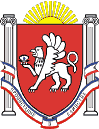 Новоандреевский сельский совет Симферопольского районаРеспублики Крым41 сессия  1 созываРЕШЕНИЕ с. Новоандреевка				      № 14/17    		                           от 24.04.2017Об уточнении наименования улицы В связи с допущенной ошибкой в наименовании улицы Октябрьская в КЛАДР базы ФИАС, в соответствии с Федеральными законами от 28 декабря 2013 г.№ 443-ФЗ «О федеральной информационной адресной системе и о внесении изменений в Федеральный закон «Об общих принципах организации местного самоуправления в Российской Федерации», от 6 октября 2003 г. № 131-ФЗ «Об общих принципах организации местного самоуправления в Российской Федерации», Постановлением Правительства Российской Федерации от 19.11.2014 № 1221 «Об утверждении правил присвоения, изменения и аннулирования адресов», Постановлением администрации Новоандреевского сельского поселения № 12 от 16 февраля 2016 года «О внесении изменений в Правила присвоения, изменения и аннулирования адресов на территории Новоандреевского сельского поселения Симферопольского района Республики Крым, Уставом муниципального образования Новоандреевское сельское поселение Симферопольского района Республики Крым, учитывая  архивные данные похозяйственного учета Новоандреевского сельского совета, Новоандреевский  сельский совет РЕШИЛ:Уточнить наименование улицы Октябрская, с. Новоандреевка, Симферопольского р-на,  Республики Крым содержащейся в КЛАДР базы ФИАС: улица Октябрьская с. Новоандреевка, Симферопольского р-на,  Республики КрымЗаместителю главы администрации Новоандреевского сельского поселения – Носовскому М.Л. внести вышеуказанные сведения в адресный реестр.Обнародовать настоящее решение на официальном сайте Новоандреевского сельского поселения (новоандреевка.рф), а также разместить настоящее решение на информационном стенде администрации Новоандреевского сельского поселения (первый этаж здания администрации Новоандреевского сельского поселения, расположенного по адресу: Симферопольский р-н., с. Новоандреевка, ул. Победы 36),Настоящее решение вступает в силу со дня обнародованияПредседатель Новоандреевского сельского советаГлава администрации Новоандреевского сельского поселения					В.Ю. Вайсбейн